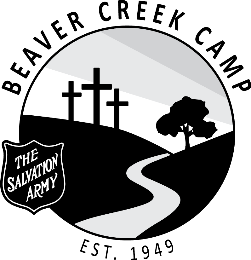 POSITION:	Maintenance Staff – 2022 Summer Ministry TeamDURATION:	July 11 – August 19, 2022 (6 Weeks)OBJECTIVE:	To ensure the maintenance and cleanliness of all camp propertySUPERVISION:	Maintenance Manager / Head Chore / DYS’RESPONSIBILITIES:Regularly cut grass and trees when necessarySweep walkwaysCut and store firewoodPaint and provide minor repairs to buildings and equipmentRegular pick up and incineration of trashClean toiletsRestock suppliesParticipate in camp clean up at the end of each campAttend all staff devotions (unless excused by the DYS’)Ensure living accommodations is kept clean and tidyBe flexible and have a good dispositionWork within the total camp program and cooperate with other staff membersBe loyal to the aims, policies and regulations of the campMaintain a  responsible level of maturity and leadershipBe familiar with Summer Staff Handbook, and all procedures and resourcesPerform any task beyond those assigned as required.All Staff are required to be in their private quarters by 11:00 pm each nightDECLARATION: As a staff member of TSA Beaver Creek Camp, I will work toward a Christ-centered camp.  I will conduct myself in an honourable manner at all times, according to Christian principles and the Standards of The Salvation Army.Staff MemberDate SignedWitnessDate SignedDivisional Youth SecretaryDate Signed